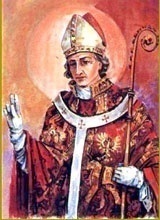 INTENCJE   MSZY   ŚWIĘTYCH13.07. – 19.07.2020INTENCJE   MSZY   ŚWIĘTYCH13.07. – 19.07.2020INTENCJE   MSZY   ŚWIĘTYCH13.07. – 19.07.2020PONIEDZIAŁEK13.07.2020PONIEDZIAŁEK13.07.20207.00+ Janusza Dyrdę   /pogrz./+ Janusza Dyrdę   /pogrz./PONIEDZIAŁEK13.07.2020PONIEDZIAŁEK13.07.202018.00FATIMA – w int. czcicieli Matki Bożej FatimskiejFATIMA – w int. czcicieli Matki Bożej FatimskiejWTOREK14.07.WTOREK14.07.7.00+ Stanisława Słapę 20 r. śm. żonę Julię+ Stanisława Słapę 20 r. śm. żonę JulięWTOREK14.07.WTOREK14.07.18.00+ Stanisława Sikorę r. śm. syna Józefa + Stanisława Sikorę r. śm. syna Józefa ŚRODA 15.07.ŚRODA 15.07.7.00O zdrowie i błog. Boże dla mieszkańców Stachówki DolnejO zdrowie i błog. Boże dla mieszkańców Stachówki DolnejŚRODA 15.07.ŚRODA 15.07.18.00+ Józefa Zachurę 10 r. śm.+ Józefa Zachurę 10 r. śm. CZWARTEK 16.07. CZWARTEK 16.07.7.00+ Władysławę Zawora   /pogrz./+ Władysławę Zawora   /pogrz./ CZWARTEK 16.07. CZWARTEK 16.07.18.00+ Władysława Młyńskiego+ Władysława MłyńskiegoPIĄTEK17.07.PIĄTEK17.07.7.00+ Kazimierza Bielarza   /pogrz./+ Kazimierza Bielarza   /pogrz./PIĄTEK17.07.PIĄTEK17.07.18.00+ Władysława Pochopień, Józefa i Walerię Świątek+ Władysława Pochopień, Józefa i Walerię ŚwiątekSOBOTA18.07.SOBOTA18.07.7.00+ Bogdana Wójcigę+ Bogdana WójcigęSOBOTA18.07.SOBOTA18.07.18.00+ Janusza Jaworskiego 19 r. śm.+ Janusza Jaworskiego 19 r. śm.16 NIEDZIELA ZWYKŁA19.07.202016 NIEDZIELA ZWYKŁA19.07.20207.30ZA PARAFIANZA PARAFIAN16 NIEDZIELA ZWYKŁA19.07.202016 NIEDZIELA ZWYKŁA19.07.20209.30Dziękcz. – błag. w 80 urodziny AnieliDziękcz. – błag. w 80 urodziny Anieli16 NIEDZIELA ZWYKŁA19.07.202016 NIEDZIELA ZWYKŁA19.07.202011.00Dziękcz. – błag. w 60 r. ślubu Marii i Józefa PochopieńDziękcz. – błag. w 60 r. ślubu Marii i Józefa Pochopień16 NIEDZIELA ZWYKŁA19.07.202016 NIEDZIELA ZWYKŁA19.07.202016.00Dziękcz. – błag. w 35 r. ślubu Doroty i HenrykaDziękcz. – błag. w 35 r. ślubu Doroty i Henryka